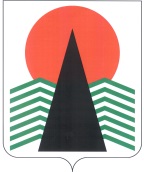 АДМИНИСТРАЦИЯ  НЕФТЕЮГАНСКОГО  РАЙОНАпостановлениег.НефтеюганскО внесении изменений в постановление администрации Нефтеюганского района от 03.11.2017 № 1962-па-нпа «Об утверждении порядка предоставления субсидий некоммерческим организациям (в том числе социально ориентированным некоммерческим организациям), не являющимся государственными (муниципальными) учреждениями, осуществляющим деятельность в сфере физической культуры и спорта»В соответствии с пунктом 2 статьи 78.1 Бюджетного кодекса Российской Федерации, Федеральными законами от 12.01.1996 № 7-ФЗ «О некоммерческих организациях», от 06.10.2003 № 131-ФЗ «Об общих принципах организации местного самоуправления в Российской Федерации», постановлением Правительства Российской Федерации от 07.05.2017 № 541 «Об общих требованиях к нормативным правовым актам, регулирующим предоставление субсидий некоммерческим организациям, не являющимся государственными (муниципальными) учреждениями», постановлением администрации Нефтеюганского района 
от 31.10.2016 № 1801-па-нпа «Об утверждении муниципальной программы Нефтеюганского района «Развитие физической культуры и спорта в Нефтеюганском районе на 2017-2020 годы»,  п о с т а н о в л я ю:Внести в приложение к постановлению администрации Нефтеюганского района от 03.11.2017 № 1962-па-нпа «Об утверждении порядка предоставления субсидий некоммерческим организациям (в том числе социально ориентированным некоммерческим организациям), не являющимся государственными (муниципальными) учреждениями, осуществляющим деятельность в сфере физической культуры и спорта» следующие изменения:В разделе 2:Пункт 2.4 изложить в следующей редакции:«2.4. Размер субсидии из общего объема средств, предусмотренных муниципальной программой на соответствующие цели, предоставляемой 1 (одному) получателю субсидии на реализацию программы (проекта), не может превышать
1 149 700 (один миллион сто сорок девять тысяч семьсот) рублей 00 копеек, суммарно набравшей от 400 и более баллов в ходе конкурса.».Пункт 2.5 изложить в следующей редакции:«2.5. Условия и порядок заключения соглашения (договора) о предоставлении субсидии, а также дополнительного соглашения о расторжении соглашения 
(при необходимости)».Пункт 4.2 раздела 4 изложить в следующей редакции:«4.2. При предоставлении субсидии, обязательным условием, включаемым 
в соглашение (договор) о предоставлении субсидий, являются согласие соответственно получателей субсидий и лиц, являющихся поставщиками (подрядчиками, исполнителями) по договорам (соглашениям), заключенным в целях исполнения обязательств по договорам (соглашениям) о предоставлении субсидий, на осуществление главным распорядителем (распорядителем) бюджетных средств, предоставившим субсидии, и органами государственного (муниципального) финансового контроля проверок соблюдения ими условий, целей и порядка предоставления субсидий и запрет приобретения за счет полученных средств, предоставленных в целях финансового обеспечения затрат получателей субсидий, иностранной валюты, за исключением операций, осуществляемых в соответствии с валютным законодательством Российской Федерации при закупке (поставке) высокотехнологичного импортного оборудования, сырья и комплектующих изделий, а также связанных с достижением целей предоставления указанных средств иных операций, определенных нормативными правовыми актами, муниципальными правовыми актами, регулирующими порядок предоставления субсидий некоммерческим организациям, не являющимся государственными (муниципальными) учреждениями.».Настоящее постановление подлежит официальному опубликованию 
в газете «Югорское обозрение» и размещению на официальном сайте органов местного самоуправления Нефтеюганского района.Настоящее постановление вступает в силу после официального опубликования.Контроль за выполнением постановления возложить на заместителя главы Нефтеюганского района Михалева В.Г.Исполняющий обязанности Главы района							С.А.Кудашкин09.07.2018№ 1133-па-нпа№ 1133-па-нпа